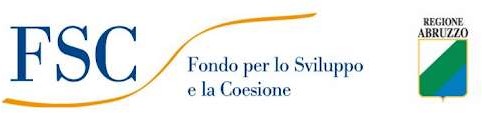 Allegato B (da allegare in formato p7m)per contributi a fondo perduto per contrastare gli effetti della grave crisi economica derivante dall'emergenza epidemiologica da COVID-19, in attuazione dell'art. 3 commi 5 e 6 della Legge Regionale n. 10 del 3 giugno 2020Attestazione del requisito della sussistenza della perdita sull’ammontare dei ricavi(articolo 5 dell’avviso)Il/La sottoscritto/a *Nato/a *residente a* Indirizzo*con studio professionale in località e indirizzoiscritto/a all’Albo professionale/Ruoli dei in seguito all’incarico conferitogli da (specificare ragione sociale struttura educativa) e in relazione all’Avviso pubblico per contributi a fondo perduto per contrastare gli effetti della grave crisi economica derivante dall'emergenza epidemiologica da COVID-19, in attuazione dell'art. 3 commi 5 e 6 della Legge Regionale n. 10 del 3 giugno 2020.Consapevole delle sanzioni penali previste dalla legge per le false dichiarazioni e attestazioni (art.76 del DPR n.445/2000 e Codice Penale), sotto la propria responsabilità,ATTESTA CHEI ricavi del periodo Marzo-Agosto 2019 ammontano a Euro* I ricavi del periodo Marzo-Agosto 2020 ammontano a Euro*     L’ammontare dei ricavi della predetta struttura educativa, nella comparazione tra il periodo Marzo-Agosto 2019 ed il periodo Marzo-Agosto 2020, ha registrato un decremento del (obbligatorio indicare 2 decimali)Luogo e data _______________________	                                                 Il Soggetto abilitato                                         (firma digitale)             ___________________________________ AVVISO PUBBLICOProv.  Il    /      /Prov.N.CAP N.CAPDi :al N.:Dal    /   /Ragione sociale:Ragione sociale:sede legale in:                                              Indirizzo:,       %